МУНИЦИПАЛЬНОЕ ДОШКОЛЬНОЕ ОБРАЗОВАТЕЛЬНОЕ УЧРЕЖДЕНИЕДЕТСКИЙ САД «БЕРЕЗКА»__________________________________________________________________629382    Тюменская область  Красноселькупский район  с.Толька, улица Набережная 19 а   тел/факс (8-34932)  3-13-77  E-mail berezka@education-ruo.ruП Р И К А Зот 12 октября .                                                                                      № 19с. Толька     «О доукомплектовании групп»         На основании приказа Управления образования, администрации муниципального образования Красноселькупский район, № 398 от 30 сентября . «Об итогах дополнительного комплектования муниципальных дошкольных образовательных учреждений муниципального образования Красноселькупский район на 2016-2017 учебный год», ПРИКАЗЫВАЮ:    Зачислить в список воспитанников МДОУ ДС «Берёзка»:В ясельную группу с 17 октября 2016 года:1.Боякин Юрий Викторович 10.08.2014 года рождения. 2.Куболева Игоря Олеговича 17.03.2010 года рождения.Основание: заявление родителей.Заведующий МДОУ д/с «Берёзка»                Л.Н. Зеленина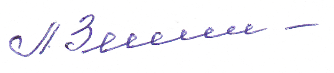 